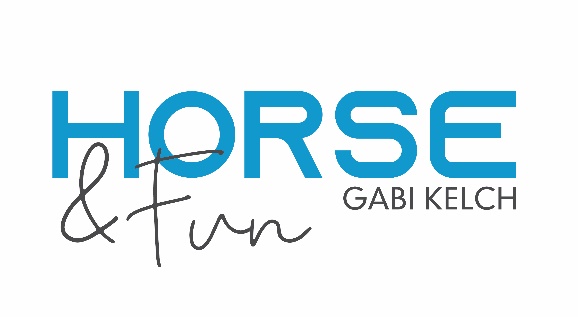 Anmeldung:„Trainingstag Westernreiten Basics and more“ 09.10.22 mit Gabi Kelch Gesundheits- und Leistungszentrum für Pferde, Jägerhof 1, 73569 Obergröningen Vorname: ……………….. Nachname:………………Straße: ………………………………PLZ/Ort:…………………………….Telefon:……………………Email:……………………..	O Kursplatz aktiver Teilnehmer:	115,00 € inkl. Anlagennutzungsgebühr    					2 Einheiten à 45 Minuten in der ZweiergruppeO Tagespaddock:			10,00 € inkl. Heu/Wasser  (begrenzte Anzahl)O Gastbox:				I.d.R. nur auf dem Nachbarhof verfügbar. Preis und Kontakt auf AnfragePferdename:……………………….. Pferdealter:……… Pferderasse:……………………… Geschlecht:………………….Bitte überweisen Sie die Kursgebühr bis spätestens 4 Wochen vor Kursbeginn an Joanna Reich: Bankverbindung: IBAN DE42506636990000099163, BIC: GEN0DEF1RDBVerwendungszweck: Name und Kursgebühr.Der Kursplatz gilt erst nach Überweisungseingang als fest reserviert.Eine Rückerstattung der Lehrgangsgebühren im Falle einer Nichtteilnahme kann nur erfolgen, wenn ein Ersatzreiter einspringen kann.Wichtig: Alle teilnehmenden Pferde benötigen eine gültige Haftpflichtversicherung. Für eigens verursachte Schäden auf der Reitanlage haftet jeder Teilnehmer selbst. Dies gilt ebenso für Schäden/Verletzungen an und bei Pferd und Reiter während des Lehrgangs.Weder Besitzer der Reitanlage noch der Kursleiter/Kursveranstalter haften für Unfälle, Verletzungen und Schäden aller Art an Reiter, Begleiter oder Zuschauer, auch nicht für Diebstahl. Hunde sind auf dem gesamten Gelände an der Leine zu führen.Auf dem Kurs werden möglicherweise Fotos und Videos erstellt (u.a. für Gabis Website). Ich erkläre mich damit einverstanden. Falls nicht bitte auf der Anmeldung vermerken.Es wird empfohlen, einen Reithelm zu tragen. Das Reiten ohne Reithelm erfolgt auf eigene Gefahr. Kinder und Jugendliche bis 18 Jahre dürfen nur mit Reithelm teilnehmen.Außerdem sind die aktuellen Corona-Vorschriften auf dem Jägerhof zu beachten und einzuhalten.……………………………………………………………………………………………………………Datum, Unterschrift (bei Kindern u. Jugendlichen die Unterschrift des (Erziehungsberechtigten)Die verbindliche Anmeldung bitte unterschrieben per Post oder Email an: Joanna Reich,Burren 11, 73453 Abtsgmünd od. Email: joannareich75@googlemail.com